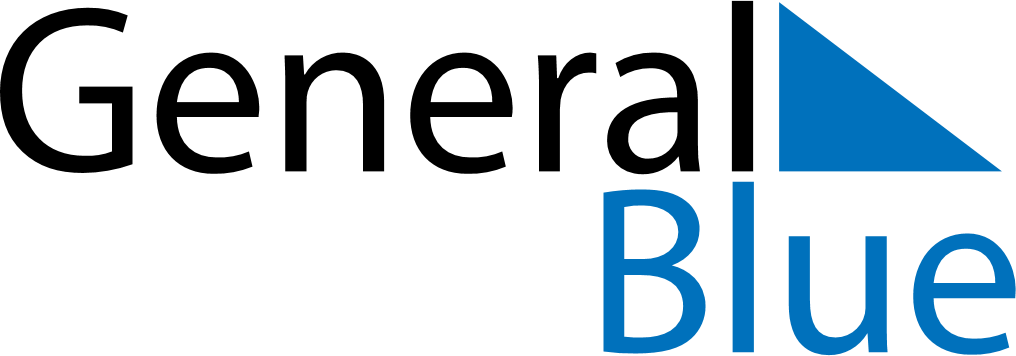 April 2024April 2024April 2024April 2024April 2024April 2024Vyerkhnyadzvinsk, Vitebsk, BelarusVyerkhnyadzvinsk, Vitebsk, BelarusVyerkhnyadzvinsk, Vitebsk, BelarusVyerkhnyadzvinsk, Vitebsk, BelarusVyerkhnyadzvinsk, Vitebsk, BelarusVyerkhnyadzvinsk, Vitebsk, BelarusSunday Monday Tuesday Wednesday Thursday Friday Saturday 1 2 3 4 5 6 Sunrise: 6:38 AM Sunset: 7:45 PM Daylight: 13 hours and 6 minutes. Sunrise: 6:36 AM Sunset: 7:47 PM Daylight: 13 hours and 11 minutes. Sunrise: 6:33 AM Sunset: 7:49 PM Daylight: 13 hours and 16 minutes. Sunrise: 6:30 AM Sunset: 7:51 PM Daylight: 13 hours and 20 minutes. Sunrise: 6:28 AM Sunset: 7:53 PM Daylight: 13 hours and 25 minutes. Sunrise: 6:25 AM Sunset: 7:55 PM Daylight: 13 hours and 29 minutes. 7 8 9 10 11 12 13 Sunrise: 6:23 AM Sunset: 7:57 PM Daylight: 13 hours and 34 minutes. Sunrise: 6:20 AM Sunset: 7:59 PM Daylight: 13 hours and 39 minutes. Sunrise: 6:17 AM Sunset: 8:01 PM Daylight: 13 hours and 43 minutes. Sunrise: 6:15 AM Sunset: 8:03 PM Daylight: 13 hours and 48 minutes. Sunrise: 6:12 AM Sunset: 8:05 PM Daylight: 13 hours and 52 minutes. Sunrise: 6:10 AM Sunset: 8:07 PM Daylight: 13 hours and 57 minutes. Sunrise: 6:07 AM Sunset: 8:09 PM Daylight: 14 hours and 1 minute. 14 15 16 17 18 19 20 Sunrise: 6:05 AM Sunset: 8:11 PM Daylight: 14 hours and 6 minutes. Sunrise: 6:02 AM Sunset: 8:13 PM Daylight: 14 hours and 11 minutes. Sunrise: 6:00 AM Sunset: 8:15 PM Daylight: 14 hours and 15 minutes. Sunrise: 5:57 AM Sunset: 8:17 PM Daylight: 14 hours and 20 minutes. Sunrise: 5:55 AM Sunset: 8:19 PM Daylight: 14 hours and 24 minutes. Sunrise: 5:52 AM Sunset: 8:21 PM Daylight: 14 hours and 29 minutes. Sunrise: 5:50 AM Sunset: 8:23 PM Daylight: 14 hours and 33 minutes. 21 22 23 24 25 26 27 Sunrise: 5:47 AM Sunset: 8:25 PM Daylight: 14 hours and 37 minutes. Sunrise: 5:45 AM Sunset: 8:27 PM Daylight: 14 hours and 42 minutes. Sunrise: 5:43 AM Sunset: 8:29 PM Daylight: 14 hours and 46 minutes. Sunrise: 5:40 AM Sunset: 8:31 PM Daylight: 14 hours and 51 minutes. Sunrise: 5:38 AM Sunset: 8:33 PM Daylight: 14 hours and 55 minutes. Sunrise: 5:36 AM Sunset: 8:35 PM Daylight: 14 hours and 59 minutes. Sunrise: 5:33 AM Sunset: 8:37 PM Daylight: 15 hours and 4 minutes. 28 29 30 Sunrise: 5:31 AM Sunset: 8:40 PM Daylight: 15 hours and 8 minutes. Sunrise: 5:29 AM Sunset: 8:42 PM Daylight: 15 hours and 12 minutes. Sunrise: 5:26 AM Sunset: 8:44 PM Daylight: 15 hours and 17 minutes. 